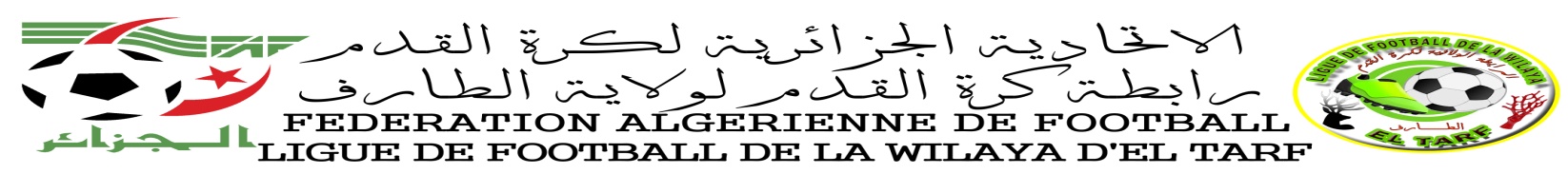   PROGRAMMATION MATCHS RETARDS DE LA « 6EME JOURNEE »SAISON 2018/2019 DIVISION HONNEUR JOURNEE DU VENDREDI : 30/11/2018JOURNEE DU SAMEDI : 01/12/2018Matchs avancés de la 7ème JournéeJOURNEE DU VENDREDI : 30/11/2018JOURNEE DU SAMEDI : 01/12/2018LIEUXDATESN° RENCRENCONTREHORCATBERRIHANECommunalVendredi30/11/201848ABB  Vs JMS14 H 30SCHEBAITA MOKHTAROPOWVendredi30/11/201841UZA  Vs JMBCT14 H 30SLIEUXDATESN° RENCRENCONTREHORCATCHEBAITA MOKHTAROPOWSamedi01/12/201846NRAC  Vs WAB14 H 00SLIEUXDATESN° RENCRENCONTREHORCATASFOURCommunalVendredi30/11/201856A.BES  Vs ORCT14 H 30SBOUTELDJAOPOWVendredi30/11/201852KRB  Vs WAK14 H 30SLIEUXDATESN° RENCRENCONTREHORCATASFOURCommunalSamedi01/12/201850RBZ  Vs MBA14 H 00S